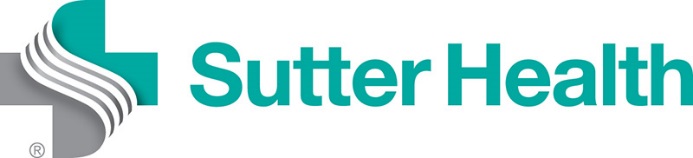 Employee Health Department Screening Respirator Medical Evaluation FormAdapted from appendix C to Sec. 1910.134: OSHA Respirator Medical Evaluation Questionnaire (Mandatory)Employee Health Screening Clinic Provider Only     FAILED SCREENING                                              PASSED SCREENING (able to do Fit Test)    Date  	Provider Initials       		   Date 	     Provider Initials                  Patient Notified By                  Date              	   Electronic Entry By              Date                              Notes   Please complete this form and submit to Employee Health before scheduling your respirator fit test.  AFTER COMPLETING PAGE 2, FAX OR RETURN FORM TO SENDER’S E-MAIL ADDRESS.Please check "Yes" or "No".  Explain any “YES” answers in Box 10.FAX OR RETURN FORM TO SENDER’S E-MAIL ADDRESS.PHYSICIAN OR EMPLOYEE INFORMATIONPHYSICIAN OR EMPLOYEE INFORMATIONPHYSICIAN OR EMPLOYEE INFORMATIONPHYSICIAN OR EMPLOYEE INFORMATIONPHYSICIAN OR EMPLOYEE INFORMATIONPrint Your NamePrint Your NameJob Title and LocationJob Title and LocationToday’s DateDate of BirthSex (CHECK ONE)Male       Female Height     Ft.            inWeight            lbsDay time Phone including area code  ( )  Have you worn a respirator (CHECK ONE)      Yes                NoHave you worn a respirator (CHECK ONE)      Yes                NoHave you worn a respirator (CHECK ONE)      Yes                NoHave you worn a respirator (CHECK ONE)      Yes                NoHave you worn a respirator (CHECK ONE)      Yes                No   If “Yes” what type(s): CHECK  ONE:      PAPR       N-95 KC Small      N-95 KC Reg        N-95 3M Small      N-95  3M Reg        KC = Kimberly Clark                                Moldex 2300 N95 Small        Moldex 2301N95 Med/Lrg       Other ____________________   If “Yes” what type(s): CHECK  ONE:      PAPR       N-95 KC Small      N-95 KC Reg        N-95 3M Small      N-95  3M Reg        KC = Kimberly Clark                                Moldex 2300 N95 Small        Moldex 2301N95 Med/Lrg       Other ____________________   If “Yes” what type(s): CHECK  ONE:      PAPR       N-95 KC Small      N-95 KC Reg        N-95 3M Small      N-95  3M Reg        KC = Kimberly Clark                                Moldex 2300 N95 Small        Moldex 2301N95 Med/Lrg       Other ____________________   If “Yes” what type(s): CHECK  ONE:      PAPR       N-95 KC Small      N-95 KC Reg        N-95 3M Small      N-95  3M Reg        KC = Kimberly Clark                                Moldex 2300 N95 Small        Moldex 2301N95 Med/Lrg       Other ____________________   If “Yes” what type(s): CHECK  ONE:      PAPR       N-95 KC Small      N-95 KC Reg        N-95 3M Small      N-95  3M Reg        KC = Kimberly Clark                                Moldex 2300 N95 Small        Moldex 2301N95 Med/Lrg       Other ____________________PLEASE GO TO PAGE 2 AND ANSWER QUESTIONS 1-9 BEFORE SCHEDULING YOUR FIT TEST.      PLEASE GO TO PAGE 2 AND ANSWER QUESTIONS 1-9 BEFORE SCHEDULING YOUR FIT TEST.      PLEASE GO TO PAGE 2 AND ANSWER QUESTIONS 1-9 BEFORE SCHEDULING YOUR FIT TEST.      PLEASE GO TO PAGE 2 AND ANSWER QUESTIONS 1-9 BEFORE SCHEDULING YOUR FIT TEST.      PLEASE GO TO PAGE 2 AND ANSWER QUESTIONS 1-9 BEFORE SCHEDULING YOUR FIT TEST.      1. Do you currently smoke tobacco, or have you smoked tobacco in the last month?1. Do you currently smoke tobacco, or have you smoked tobacco in the last month?1. Do you currently smoke tobacco, or have you smoked tobacco in the last month?1. Do you currently smoke tobacco, or have you smoked tobacco in the last month?1. Do you currently smoke tobacco, or have you smoked tobacco in the last month?YesNo2. Have you ever had any of the following conditions?2. Have you ever had any of the following conditions?2. Have you ever had any of the following conditions?2. Have you ever had any of the following conditions?2. Have you ever had any of the following conditions?YesNoYesNoSeizures Claustrophobia (fear of closed-in places)Claustrophobia (fear of closed-in places)Allergic reactions that interfere with your breathingTrouble smelling odorsTrouble smelling odors3. Have you ever had or currently have any of the following pulmonary or lung problems?3. Have you ever had or currently have any of the following pulmonary or lung problems?3. Have you ever had or currently have any of the following pulmonary or lung problems?3. Have you ever had or currently have any of the following pulmonary or lung problems?3. Have you ever had or currently have any of the following pulmonary or lung problems?3. Have you ever had or currently have any of the following pulmonary or lung problems?3. Have you ever had or currently have any of the following pulmonary or lung problems?YesNoNoYesNoAsbestosis/Silicosis/ Tuberculosis/ Lung CancerBroken ribs/ Any chest injuries or surgeriesAsthma/Chronic bronchitis/Emphysema/ PneumoniaAny other lung problem that you've been told aboutPneumothorax (collapsed lung)Diabetes4. Do you currently have any of the following pulmonary or lung problems?4. Do you currently have any of the following pulmonary or lung problems?4. Do you currently have any of the following pulmonary or lung problems?4. Do you currently have any of the following pulmonary or lung problems?4. Do you currently have any of the following pulmonary or lung problems?4. Do you currently have any of the following pulmonary or lung problems?4. Do you currently have any of the following pulmonary or lung problems?YesNoNoYesNoShortness of breath/wheezingChest pain when you breathe deeplyShortness of breath when walking fast on level ground or walking up slight hill/inclineCoughing that produces phlegm (thick mucousShortness of breath when walking with other people at an ordinary pace on level groundCoughing that occurs mostly when you are lying down Have to stop for breath when walking at your own pace on level groundCoughing that wakes you early in the morning:Shortness of breath when washing or dressing yourselfCoughing up blood in the last monthShortness of breath/wheezing that interferes with your jobAny other symptoms that you think may be related to lung problems5.  Have you ever had any of the following cardiovascular or heart problems?5.  Have you ever had any of the following cardiovascular or heart problems?5.  Have you ever had any of the following cardiovascular or heart problems?5.  Have you ever had any of the following cardiovascular or heart problems?5.  Have you ever had any of the following cardiovascular or heart problems?5.  Have you ever had any of the following cardiovascular or heart problems?5.  Have you ever had any of the following cardiovascular or heart problems?YesNoNoYesNoHeart attackStrokeAnginaHeart failureHeart arrhythmia (heart beating irregularly):High blood pressureSwelling in your legs or feet (not caused by walking):Any other heart problem that you've been told about6.  Have you ever had any of the following cardiovascular or heart symptoms?6.  Have you ever had any of the following cardiovascular or heart symptoms?6.  Have you ever had any of the following cardiovascular or heart symptoms?6.  Have you ever had any of the following cardiovascular or heart symptoms?6.  Have you ever had any of the following cardiovascular or heart symptoms?6.  Have you ever had any of the following cardiovascular or heart symptoms?6.  Have you ever had any of the following cardiovascular or heart symptoms?YesNoNoYesNoFrequent pain or tightness in your chestIn the past two years, have you noticed your heart skipping or missing a beatPain or tightness in your chest during physical activityHeartburn or indigestion that is not related to eatingPain or tightness in your chest that interferes with your jobAny other symptoms that you think may be related to heart or circulation problems7.  Do you currently take medication for any of the following problems?7.  Do you currently take medication for any of the following problems?7.  Do you currently take medication for any of the following problems?7.  Do you currently take medication for any of the following problems?7.  Do you currently take medication for any of the following problems?7.  Do you currently take medication for any of the following problems?7.  Do you currently take medication for any of the following problems?YesNoNoYesNoBreathing or lung problemsHeart troubleBlood pressureSeizures (fits):8.  (If  you've never used a respirator, check the following space and go to question 9) If you've used a respirator, have you ever had any of the following problems? 8.  (If  you've never used a respirator, check the following space and go to question 9) If you've used a respirator, have you ever had any of the following problems? 8.  (If  you've never used a respirator, check the following space and go to question 9) If you've used a respirator, have you ever had any of the following problems? 8.  (If  you've never used a respirator, check the following space and go to question 9) If you've used a respirator, have you ever had any of the following problems? 8.  (If  you've never used a respirator, check the following space and go to question 9) If you've used a respirator, have you ever had any of the following problems? 8.  (If  you've never used a respirator, check the following space and go to question 9) If you've used a respirator, have you ever had any of the following problems? 8.  (If  you've never used a respirator, check the following space and go to question 9) If you've used a respirator, have you ever had any of the following problems? YesNoNoYesNoEye irritationGeneral weakness or fatigueAnxietyProblems wearing a respiratorSkin allergies or rashesA medical or other  problem that might interfere with respirator use9.  Would you like to talk to the health care professional who will review this Questionnaire about your answers to this questionnaire?9.  Would you like to talk to the health care professional who will review this Questionnaire about your answers to this questionnaire?9.  Would you like to talk to the health care professional who will review this Questionnaire about your answers to this questionnaire?9.  Would you like to talk to the health care professional who will review this Questionnaire about your answers to this questionnaire?9.  Would you like to talk to the health care professional who will review this Questionnaire about your answers to this questionnaire?YesNoEXPLANATIONS TO ANY ‘YES’ ANSWERS10.              EXPLANATIONS TO ANY ‘YES’ ANSWERS10.              EXPLANATIONS TO ANY ‘YES’ ANSWERS10.              EXPLANATIONS TO ANY ‘YES’ ANSWERS10.              EXPLANATIONS TO ANY ‘YES’ ANSWERS10.              EXPLANATIONS TO ANY ‘YES’ ANSWERS10.              EXPLANATIONS TO ANY ‘YES’ ANSWERS10.              